GEÇİM GÜVENCESİ BEYANIFINANCIAL ASSURANCE DECLARATIONAşağıda bilgileri yazılı olan öğrencinin velisi olarak Karadeniz Teknik Üniversitesi’nde sürdüreceği eğitimi boyunca maddi ihtiyaçlarını karşılayacağımı beyan ederim.As the parent of the student whose information is written below, I declare that I will meet his/her financial needs during his/her education at Karadeniz Technical University.Velinin Adı/Soyadı (Parent's Name/Surname):  ……………………………………………Velinin İmzası (Signature of the Parent): …………………………………………………..NOT: Yukarıdaki belge doldurulup imzalandıktan sonra öğrencinin velisine ait Banka Hesap Belgesi / Maaş Belgesi ile birlikte sisteme yüklenmelidir.NOTE: After the above document is filled and signed, it should be uploaded to the system together with the Bank Account Document / Salary Certificate belonging to the student's parent.Tarih/Date:   …  /  …  /  ……Öğrencinin İmzası/Signature of the Student: ……………-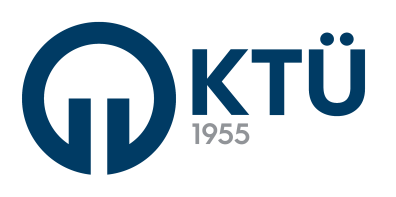                                 T.C.OİDBSAO-OİDBSAO-KARADENİZ TEKNİK ÜNİVERSİTESİKARADENIZ TECHNICAL UNIVERSITYOİDBSAO-Öğrenci İşleri Daire BaşkanlığıOİDBSAO-Student Affairs OfficeÖĞRENCİ (STUDENT)ÖĞRENCİ (STUDENT)Adı/Soyadı (Name/Surname)       Cinsiyet (Gender)Doğum Yeri (Place of Birth)Doğum Tarihi (Date of Birth)Uyruğu (Nationality)Kimlik No/Pasaport No: (ID No/Passport No)